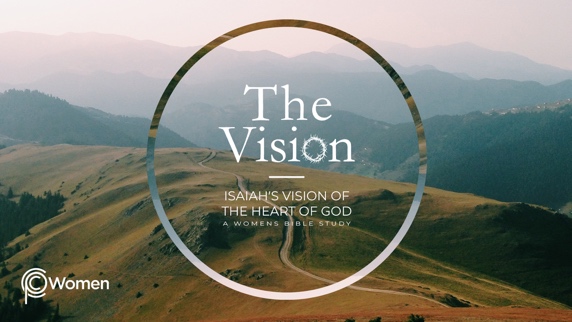 ________________________________________________________________________________LESSON 15     ISAIAH 44:24-45:251.  What transformation began in you as a result of a key verse, truth, or principle from Isaiah 44? Share how you saw seeds of transformation growing this past week.2.  Pray and read Isaiah 44:24-45:25, in which Isaiah prophesies a future deliverer named Cyrus and the return to the land and the rebuilding of Jerusalem. Ask the Holy Spirit to identify key themes from the passage, paying attention to the repetition of names and prophecies. Share some of your insights.3.  From Isaiah 44:24-45:8:a)  How does the LORD describe Himself? Summarize His actions. b)  What reasons does He give for fulfilling His promises? Hint: look for “so that,” but look for more too!4.  a) What does the Lord say about the mission and calling of Cyrus, King of Persia, in Isaiah 44:28-45:4,13, 200 years before Cyrus was born? b) What do you learn about how the prophecy regarding Cyrus was later fulfilled from Ezra  1:1-8?5.  a) How does the Maker rebuke those who are His handiwork in Isaiah 45:9-12? See also Romans 9:20-21, where Paul quotes these verses.  b)  Prayerfully consider the quarrels you have with your Maker about His supreme authority and His control over all things. How does the Isaiah passage convict your heart of clay?6.	From Isaiah 45:14-21, what does the Lord declare about Himself, and in contrast, what does He say about idolaters and idolatry?7.	Explain God’s plan of salvation and how a person is saved, as revealed in Isaiah 45:22-25. For additional insight, refer to Romans 10:9-10 and Philippians 2:10-11.8.	Throughout Scripture, God says: “I am the LORD and there is no other.” (Isaiah 45:5-6, 14, 18, 22). Discuss how your understanding of the exclusive supremacy of God informs your response to anything or anyone that vies for His exalted position in your heart. Read Acts 4:12, also.9.	Reflecting on who God is: Maker (Yatsar) “This is what the Lord says- He who made you, who formed you in the womb, and who will help you.” Isaiah 44:2. “…I am the LORD, the Maker of all things, who stretches out the heavens, who spreads out the earth by myself…” Isaiah 44:24. “Maker” refers to the human activity of a potter forming a vessel out of clay or to the divine activity of the Lord forming you and me. Write a letter to the Maker, expressing your praise for all He has created and your agreement that He is the Lord and there is no other. NAME                                                                          PRAYER REQUEST